Муниципальное дошкольное образовательное учреждение«Детский сад №61 города Ярославля»Конспект занятия педагога-психолога в старшей группе детского сада на тему:«Дружба»Педагог-психолог: Быкова Екатерина ДмитриевнаЯрославль 2016Конспект занятия педагога-психолога в старшей группе детского сада на тему: «Дружба»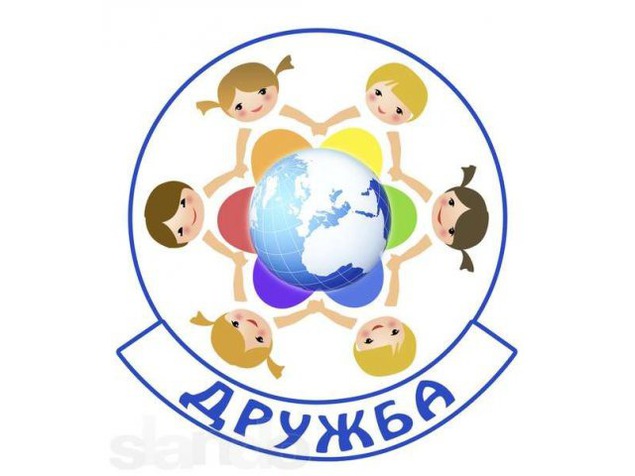 Цель: способствовать формированию дружеских взаимоотношений в группе, сплочению детского коллектива.Задачи:1. Расширить и обобщить знания детей о понятиях "друг”, "дружба”.2. Познакомить детей с правилами дружеских отношений.3. Способствовать развитию способности понимать эмоциональное состояние другого человека и адекватно выражать свое.4. Воспитывать уверенность в себе и умение действовать сообща5. Формировать навыки доброжелательных взаимоотношений6. Способствовать развитию коммуникативных навыков и умений.7. Способствовать снятию эмоционального напряжения.I. Орг. Момент.Психолог: Здравствуйте ребята!Дети: Здравствуйте.Психолог: Ребята, как вы приветствуете, друг друга, когда приходите утром в детский сад?Дети: Говорим «Здравствуй», «Доброе утро», «Привет!»Психолог: Я хотела бы вам предложить сейчас поздороваться необычным способом.Игра «Давайте поздороваемся».
Дети по сигналу психолога начинают хаотично двигаться по комнате и здороваться со всеми, кто встречается на их пути. Здороваться надо определенным образом:
1 хлопок – здороваемся за руку;
2 хлопка – здороваемся плечиками;
3 хлопка – здороваемся спинками.II. Подготовительная частьПсихолог: Мне хотелось бы начать  наше занятие  с определения нашего настроения.(Дети выбирают мордочку, прикрепляют ее на экран настроения, садятся на место)III. Основная частьПсихолог: Сегодня я хотела бы рассказать вам одну интересную историю, которая недавно со мной приключилась.Сижу я в своём кабинете. Вдруг слышу какой-то странный звук: фыр-фыр, фыр-фыр. Мне стало немного страшно. Я посмотрела кругом – никого нет. Вдруг снова слышу: фыр-фыр, фыр-фыр. Заглянула под стол, а там (презентовать игрушку ёжика) вот кто. Кто это?Дети: (ёжик).Психолог: Он настоящий?Дети: нетПсихолог: Я про ёжика знаю сказку. Сейчас я вам ее расскажу.Текст сказки, “Лабиринт души: Терапевтические сказки”. Под ред. Хухлаевой О. В., Хухлаева О. Е.Беседа по сказке:Психолог: - Ребята, вам понравился ёжик Витя?- Как ему жилось в лесу? (плохо).- Почему ему плохо жилось? (потому что с ним никто не хотел дружить).Ёжик Витя долго не мог найти себе друзей. Не умел красиво петь, быстро бегать и был весь покрыт колючками. Как он смог в конце истории найти друга?Ответы детейПсихолог:  Верно! Он сделал доброе дело, хороший поступок.А для того чтобы мы все еще раз вспомнили с вами правила дружбы, я предлагаю вам поиграть в игру постараться отличить хорошие поступки друзей от плохих.Игра «Хорошо - плохо».Психолог: Для того, чтобы научить ёжику дружить мы поиграем с вами в игру «Хорошо – плохо». Слушаем правила игры. Я буду говорить о поступках людей. Если поступок хороший - хлопайте в ладоши, если плохой – топайте ногами. (Психолог называет поступки: «ссориться, помогать другим, драться, мириться, здороваться при встрече, хвастаться, просить прощения, жадничать, делиться, обзываться, говорить приятные слова, быть вежливым, грубить, уступать»).Игра «Подружись со сказочным героем»Психолог: Ребята, я буду вам по очереди показывать картинки персонажей из разных сказок и мультфильмов. Все они с различными характерами и поступками.Психолог раздаёт по одной картинке детям. После показа каждой картинки психолог спрашивает у детей, почему бы они хотели/не хотели дружить со сказочным героем, который им попался.Психолог: Со злыми, жадными, недружелюбными персонажами сказок никто дружить не захотел. Для того чтобы с нами хотели дружить, нам нужно обладать хорошими качествами. Быть добрыми, веселыми, честными, готовыми прийти на помощь. Все мы с вами разные, чем-то похожи друг на друга, а чем-то отличаемся. Давайте поиграем в игру и узнаем друг о друге немного больше.Игра «Менялки»Цель: актуализация и представление каждым ребенком собственных интересов, приоритетов, привязанностей; безусловное принятие сходства и различия сверстников; создание позитивной эмоциональной  атмосферы.Играющие сидят на стулья в кружок, водящий становится в центре и говорит: «Меняются местами те, кто любит (например, мороженое)».Любители мороженого, в том числе водящий, меняются местами (перебегают на свободные стулья). Водящим становится тот, кому не хватило места. Далее все остальные водящие повторяют ключевую фразу, меняя последнее слово, в зависимости от своих привязанностей и вкусов.Последним водящим становится взрослый, который говорит: «Меняются местами те, кто любит сказки».Психолог: Вы все поменялись местами, это значит, что вы все любите сказки? Замечательно! Значит, ежик Витя не случайно пришел именно в вашу группу. Я хотела бы, чтобы он послушал вашу историю о том, как можно найти друзей.Ответы детей.Психолог: А в заключение нашего занятия мне хотелось бы узнать, какое настроение у вас сейчас?(Дети выбирают мордочку, прикрепляют ее на экран настроения)Психолог: На этом наше занятие заканчивается. До новых встреч. Ребята!Источники:http://www.med39.ru/skazka/s7.htmlhttp://www.maam.ru/detskijsad/zanjatie-chto-takoe-druzhba.html